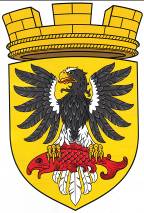                      Р О С С И Й С К А Я   Ф Е Д Е Р А Ц И ЯКАМЧАТСКИЙ КРАЙП О С Т А Н О В Л Е Н И ЕАДМИНИСТРАЦИИ ЕЛИЗОВСКОГО ГОРОДСКОГО ПОСЕЛЕНИЯот         14. 02. 2017                                                                                              №   100  - п                        г. ЕлизовоОб установлении  вида разрешенного использования земельного участка с кадастровым номером 41:05:0101003:3401Руководствуясь   Федеральным   законом  от   06.10.2003   № 131-ФЗ «Об общих принципах организации местного самоуправления в Российской Федерации», статьями 36, 37 Градостроительного кодекса Российской Федерации, ч. 2 ст. 7 Земельного кодекса Российской Федерации,  ч. 1   ст. 15   Федерального   закона от 24.07.2007  № 221-ФЗ «О государственном кадастре недвижимости»,  Уставом Елизовского городского поселения, на основании муниципального нормативного правого акта «О внесении изменений в муниципальный нормативный правовой акт «Правила землепользования и застройки Елизовского городского поселения Елизовского района Камчатского края» от 12.09.2011 № 10-НПА», принятого Решением Собрания депутатов Елизовского городского поселения от 17.11.2016 № 67, согласно заявлению Жирнова И.В.     ПОСТАНОВЛЯЮ:	1. Установить  земельному участку с кадастровым номером  41:05:0101003:3401, расположенному в границах территориальной зоны объектов непищевой промышленности (ПР 1),  вид разрешенного использования - «объекты промышленности». 2. Управлению архитектуры и градостроительства администрации Елизовского городского поселения направить экземпляр настоящего постановления в ФГБУ «ФКП Росреестра» по Камчатскому краю для внесения в государственный кадастр недвижимости сведений об уточнении вида  разрешенного использования  земельного участка с кадастровым номером 41:05:0101003:3401.3. Управлению делами администрации Елизовского городского поселения разместить настоящее постановление в информационно - телекоммуникационной сети «Интернет» на официальном сайте  администрации Елизовского городского поселения.4. Контроль за исполнением настоящего постановления возложить на  руководителя Управления архитектуры и градостроительства администрации Елизовского городского поселения.Глава администрацииЕлизовского городского поселения                                                Д.Б. Щипицын